梧桐路道路工程跟踪周报跟踪单位：湖北金信工程造价咨询有限公司跟踪人员：祝红霞、张超跟踪时间：2019年9月16日~2019年9月22日跟 踪 日 志天气：晴                                                        气温：15-30工程名称：梧桐路道路工程工程名称：梧桐路道路工程工程名称：梧桐路道路工程日期：2019年9月16-22日星期日记录人：祝红霞  张超一：现场情况：规划道路路基勘测需换土，路基挖土外运（3km内）。新驾校场地摊铺石屑，压路机碾压，养护。规划道路北侧接口处挖土，运至新驾校场地西北角回填。新驾校南侧砌筑排水沟，粉刷。新驾校场地支模板。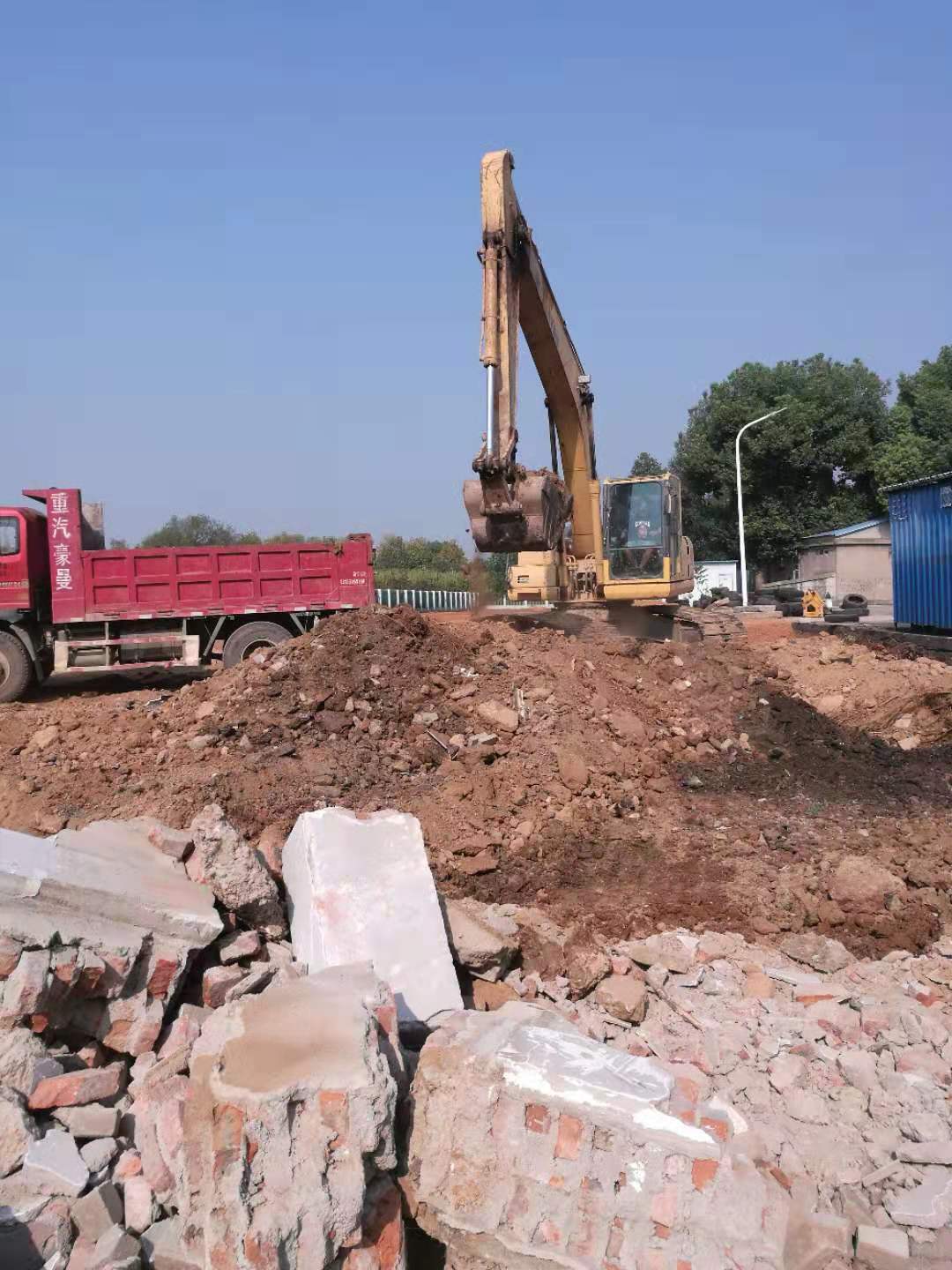 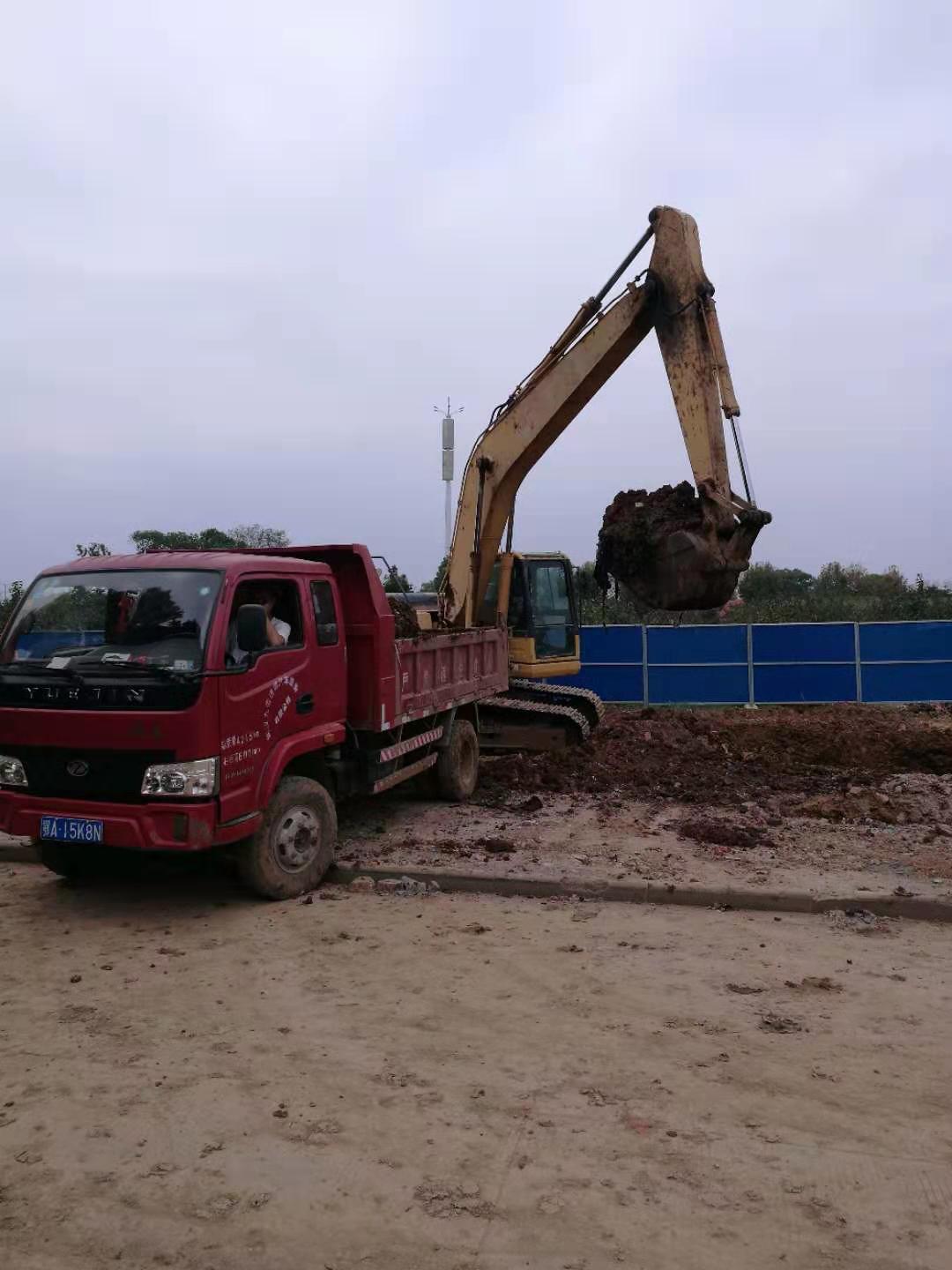 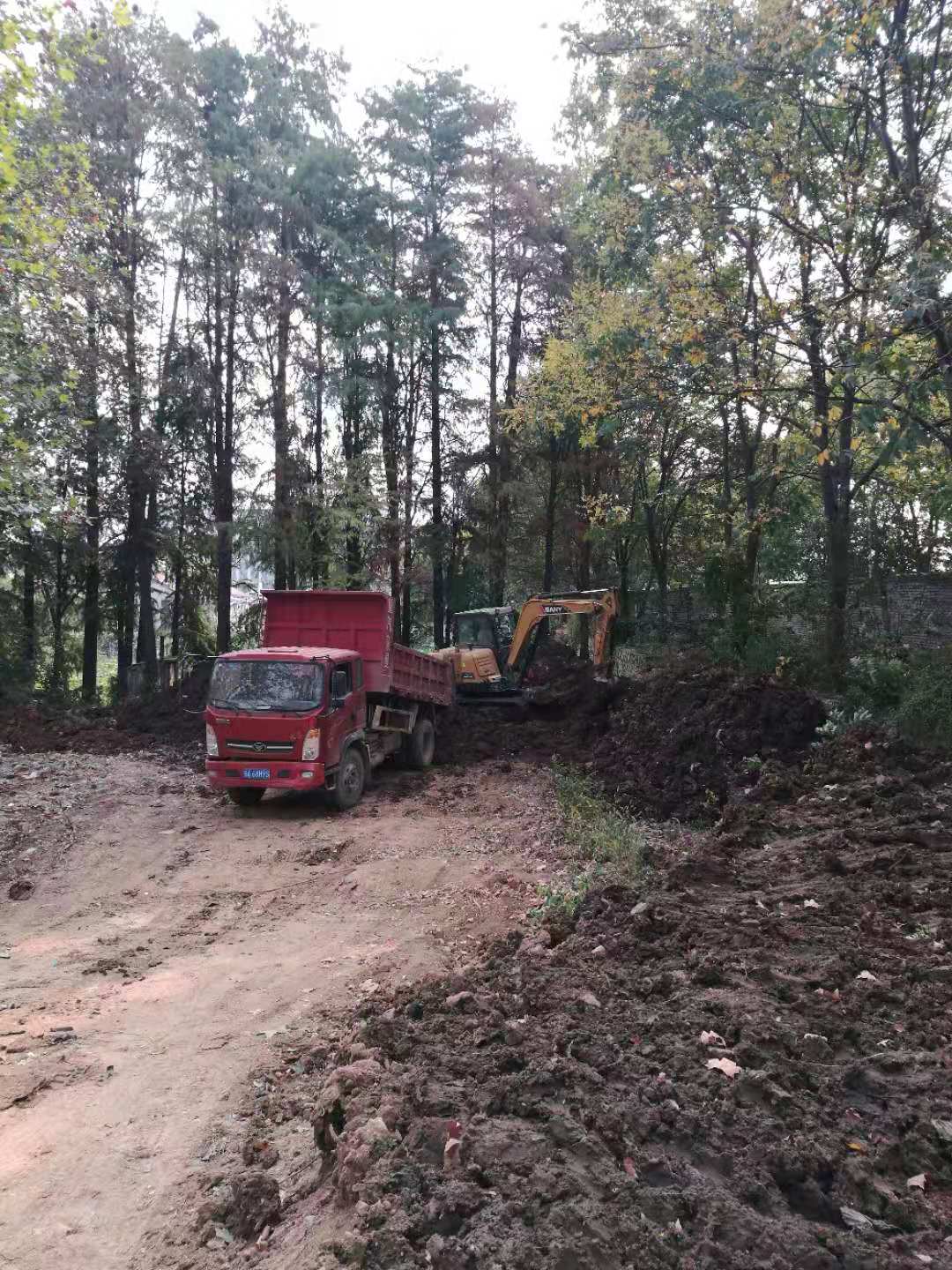 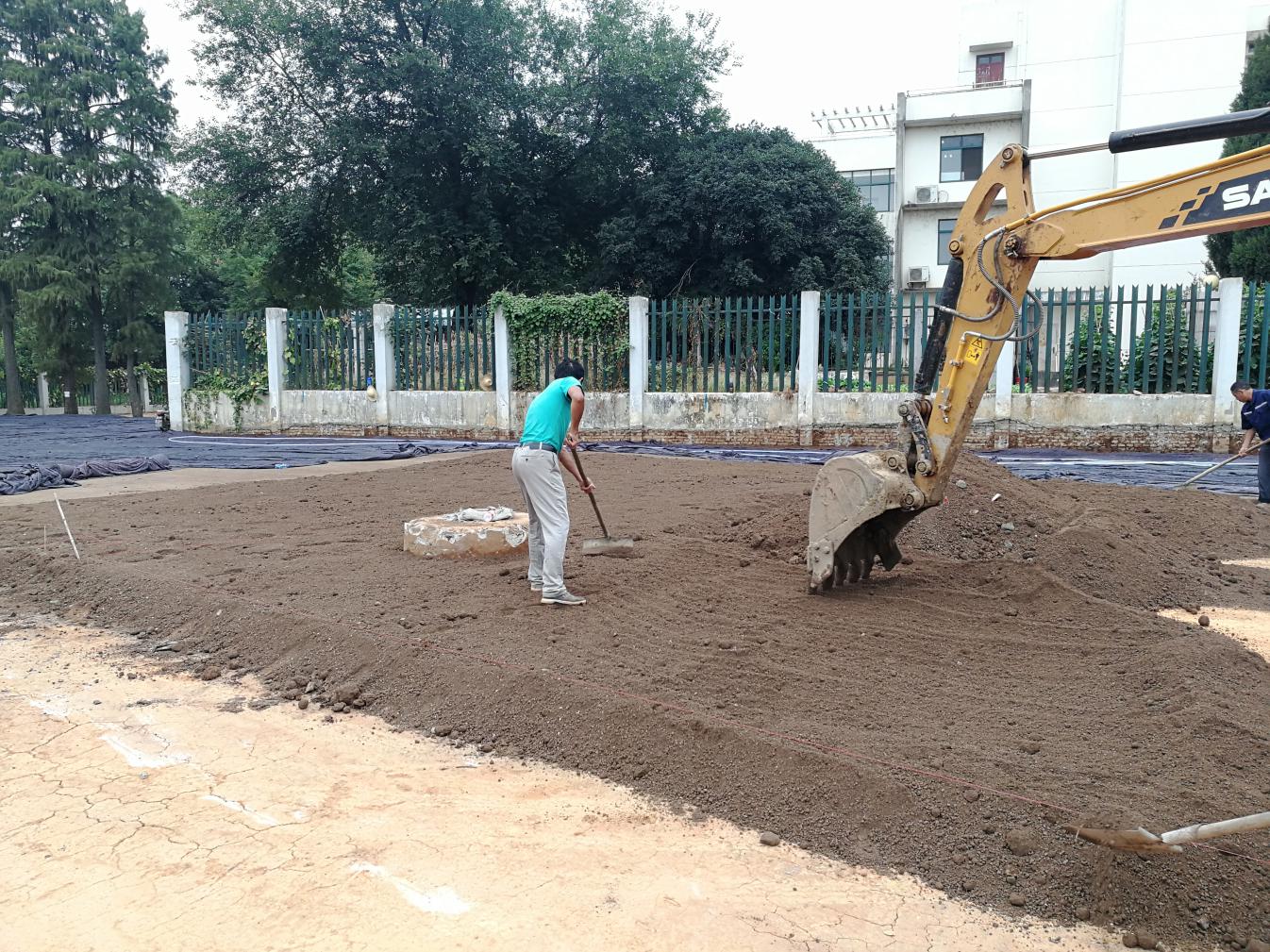 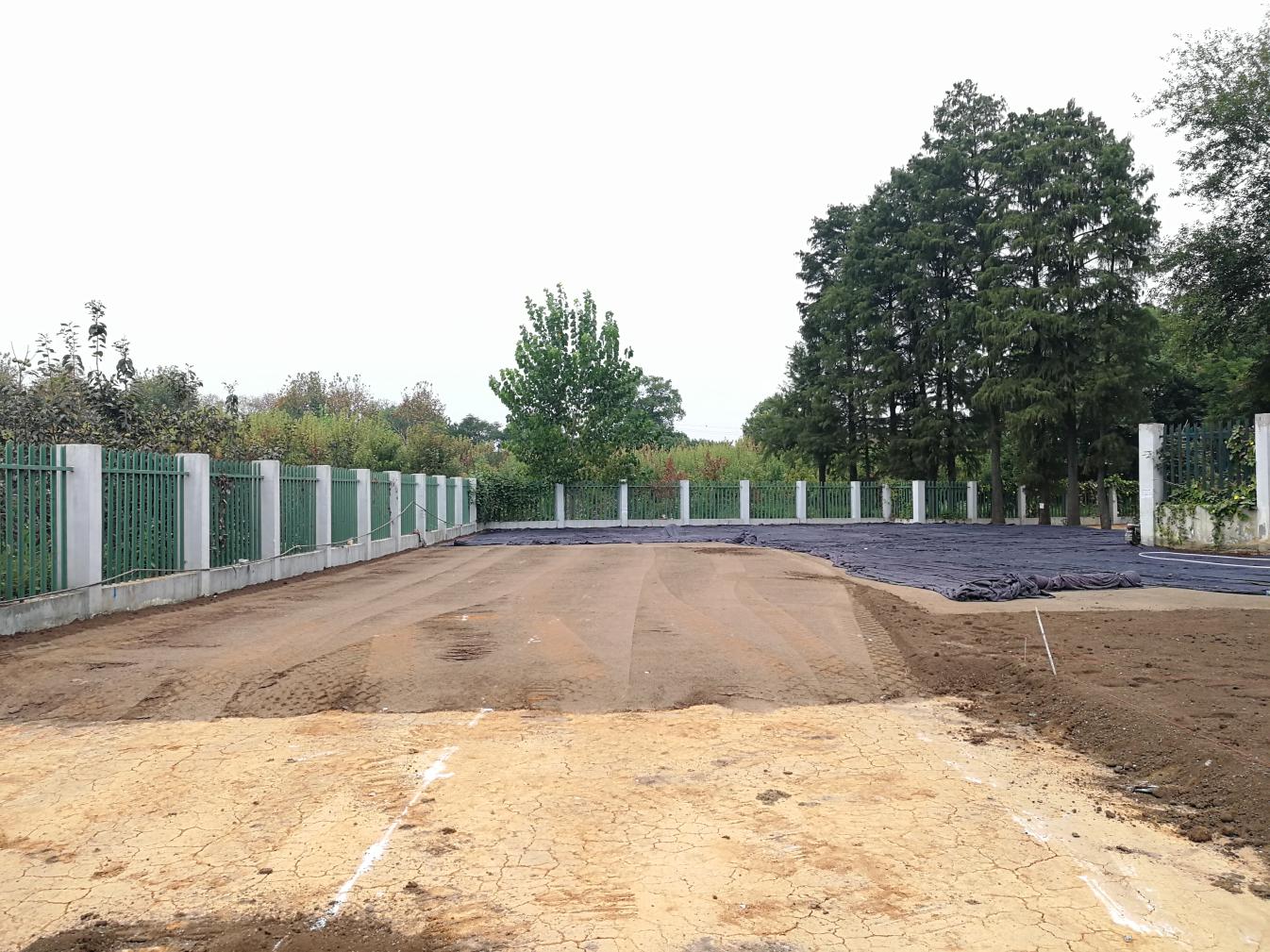 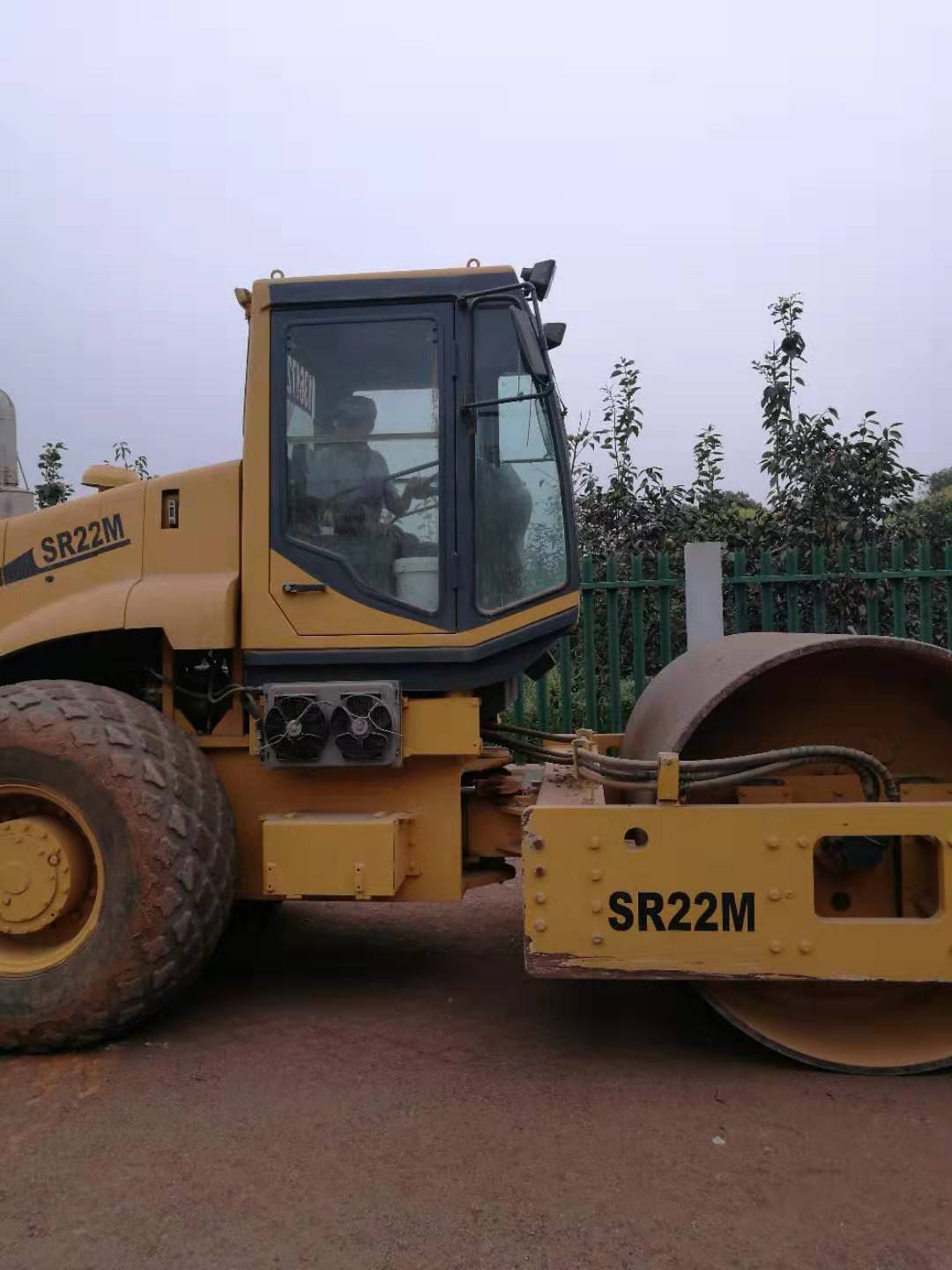 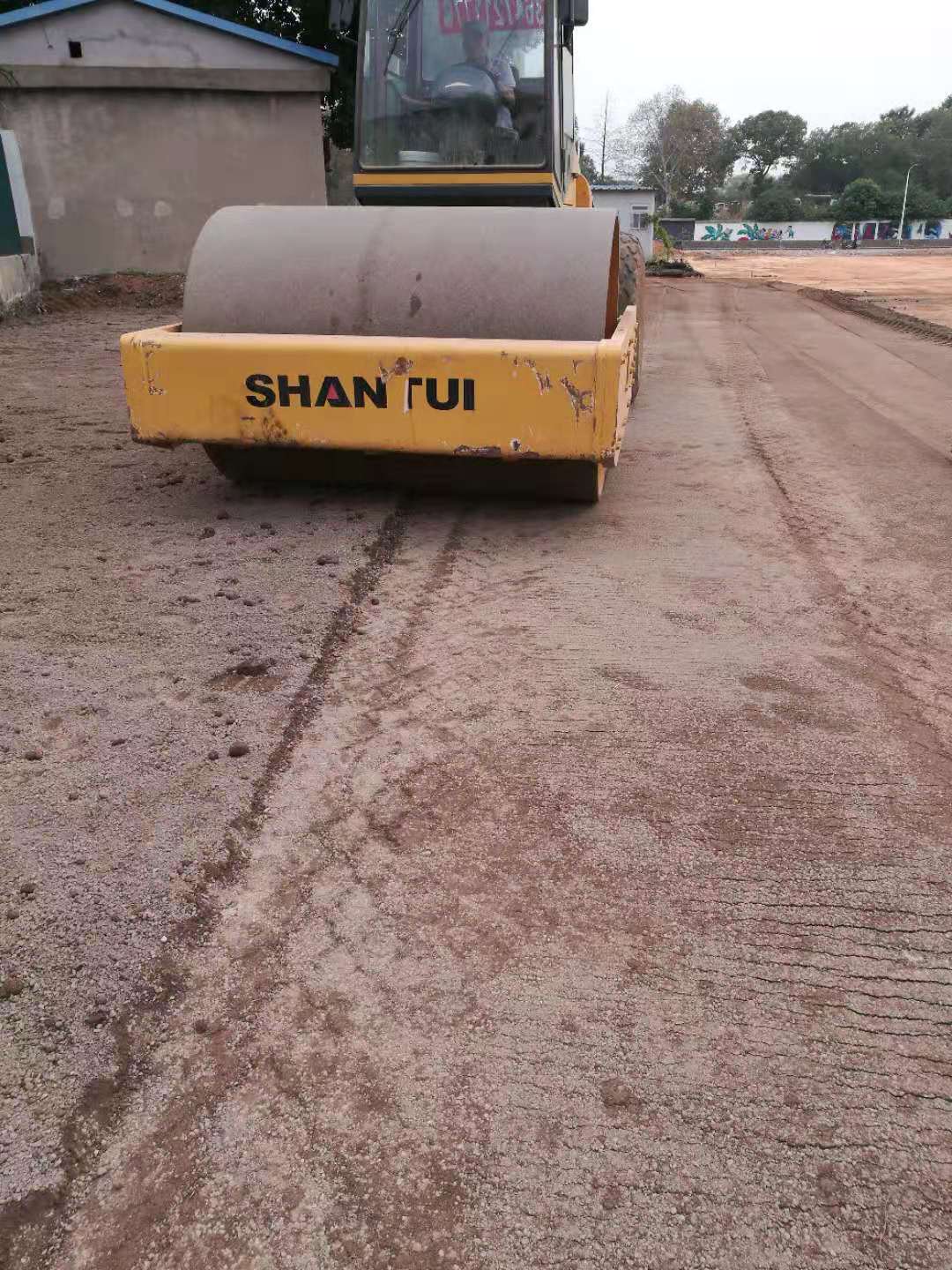 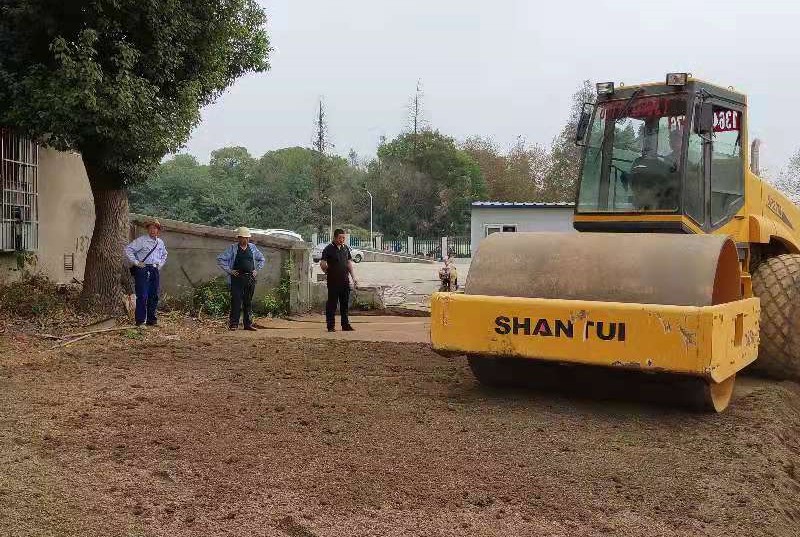 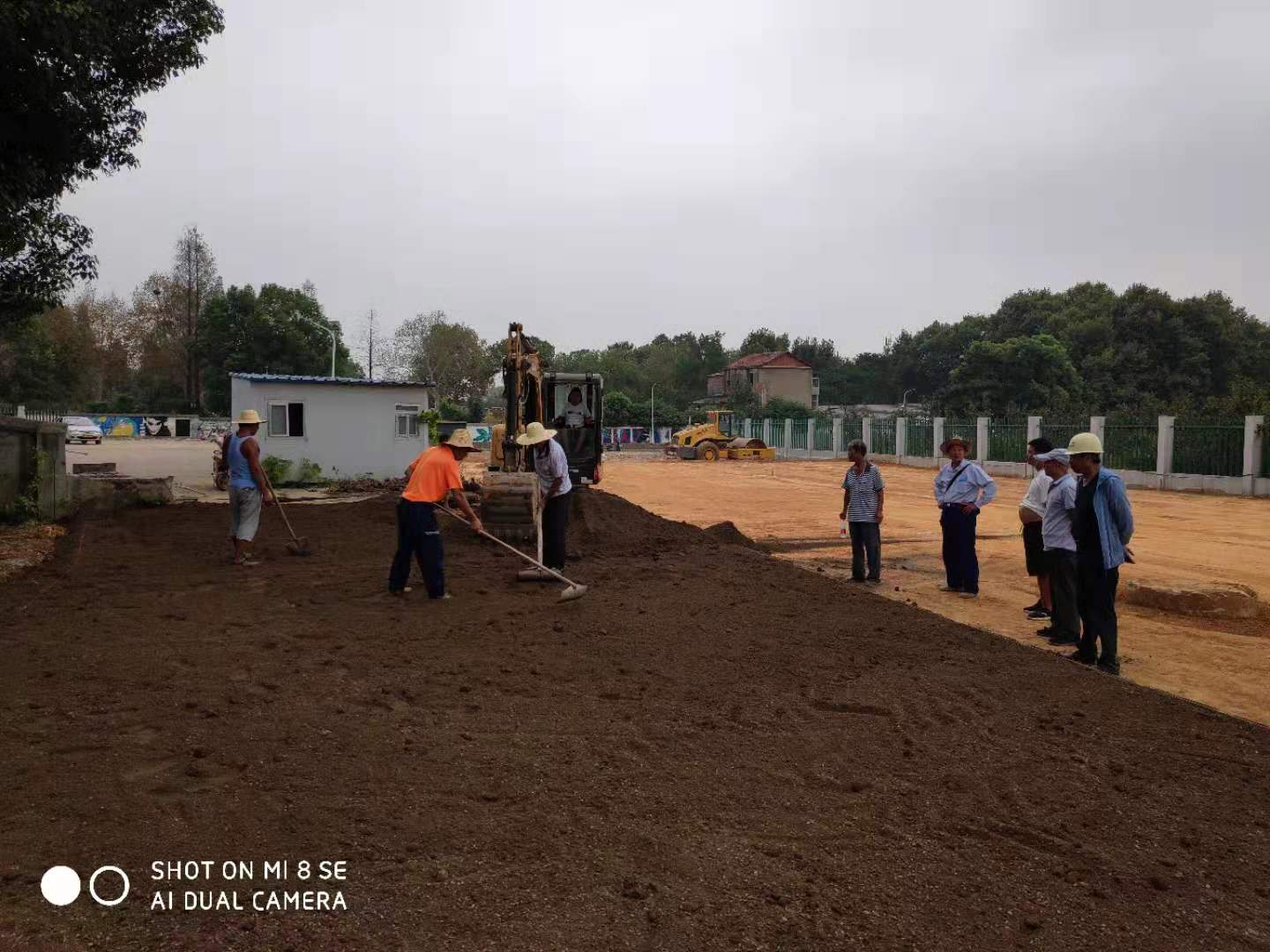 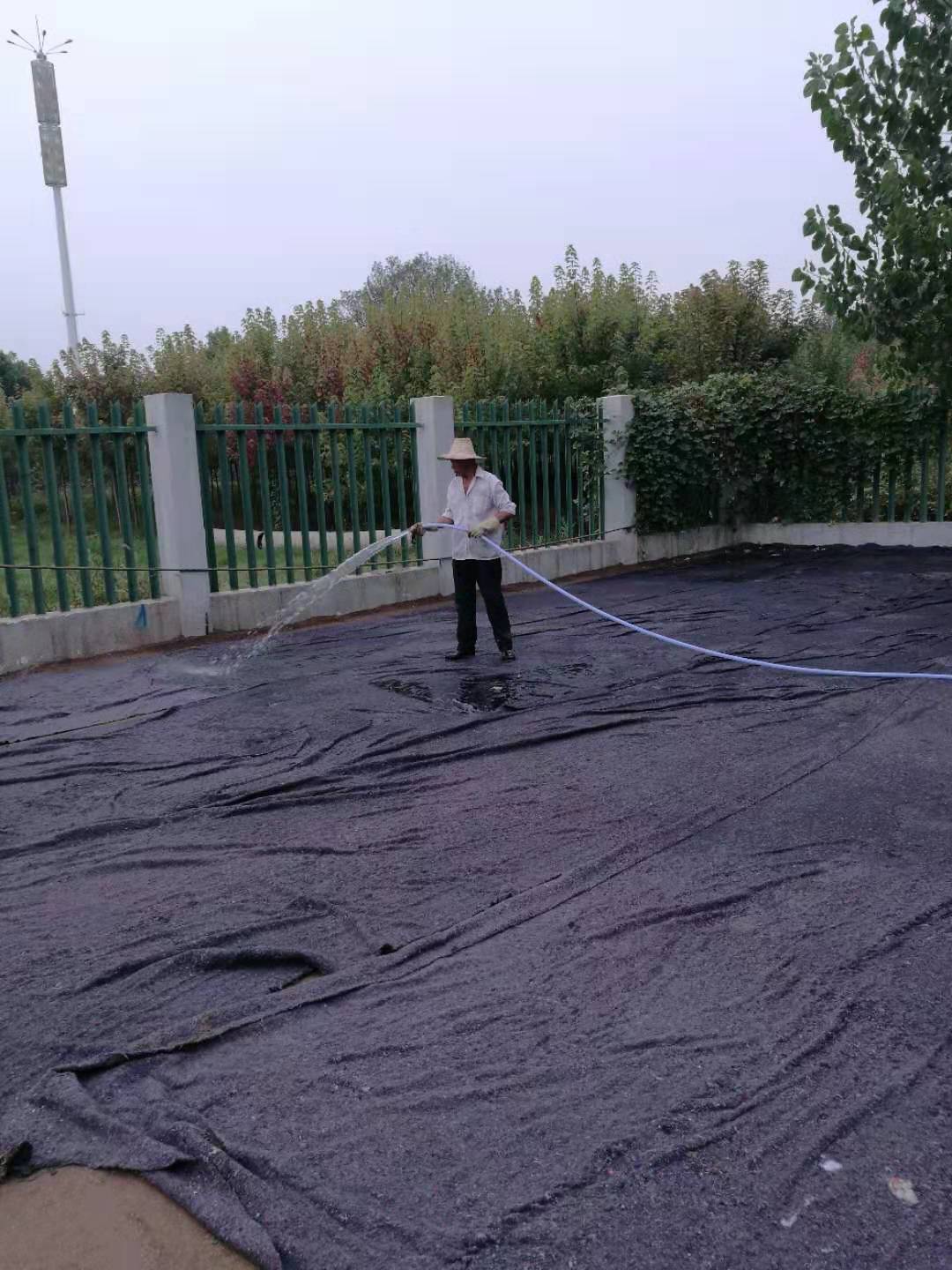 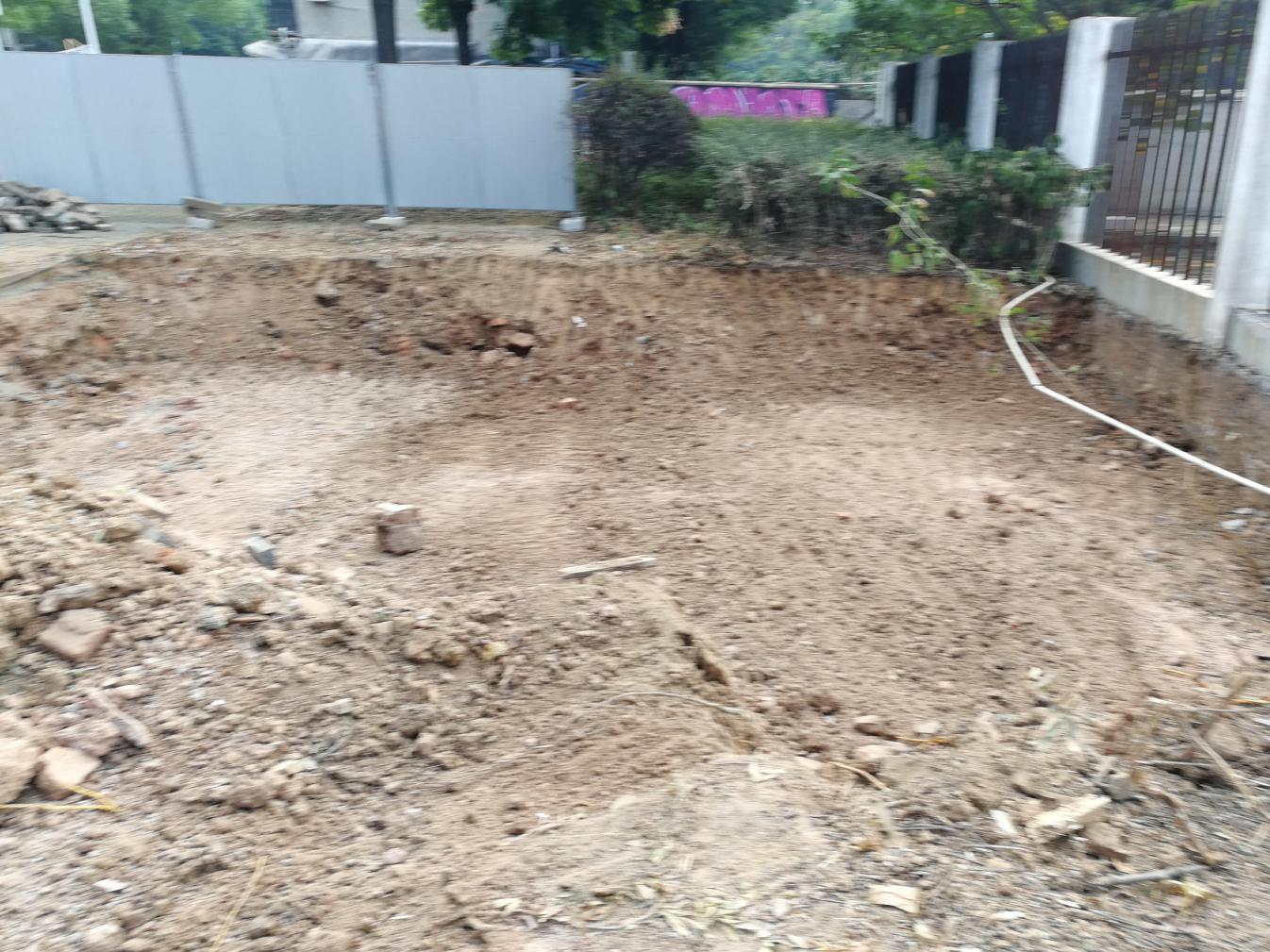 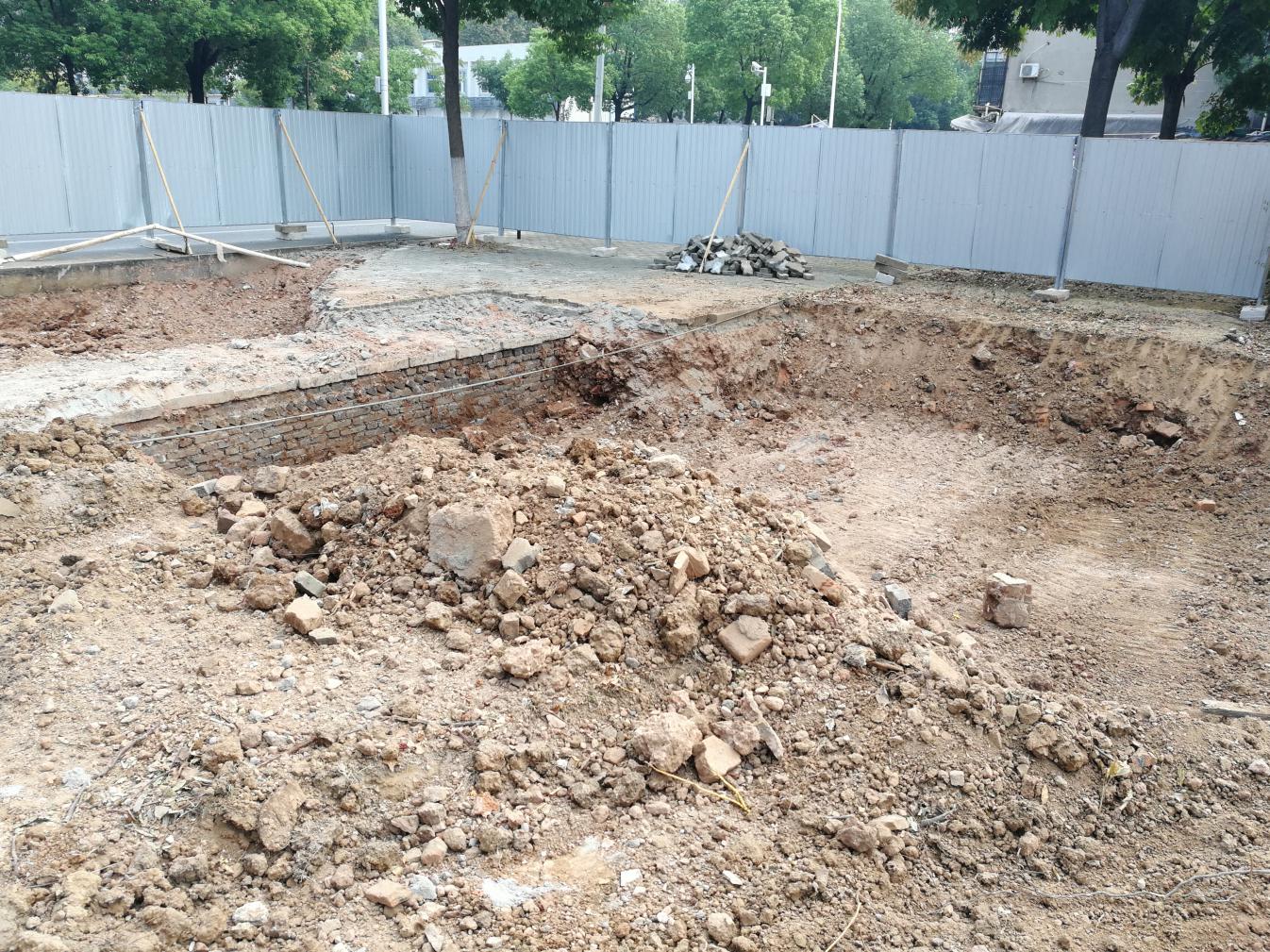 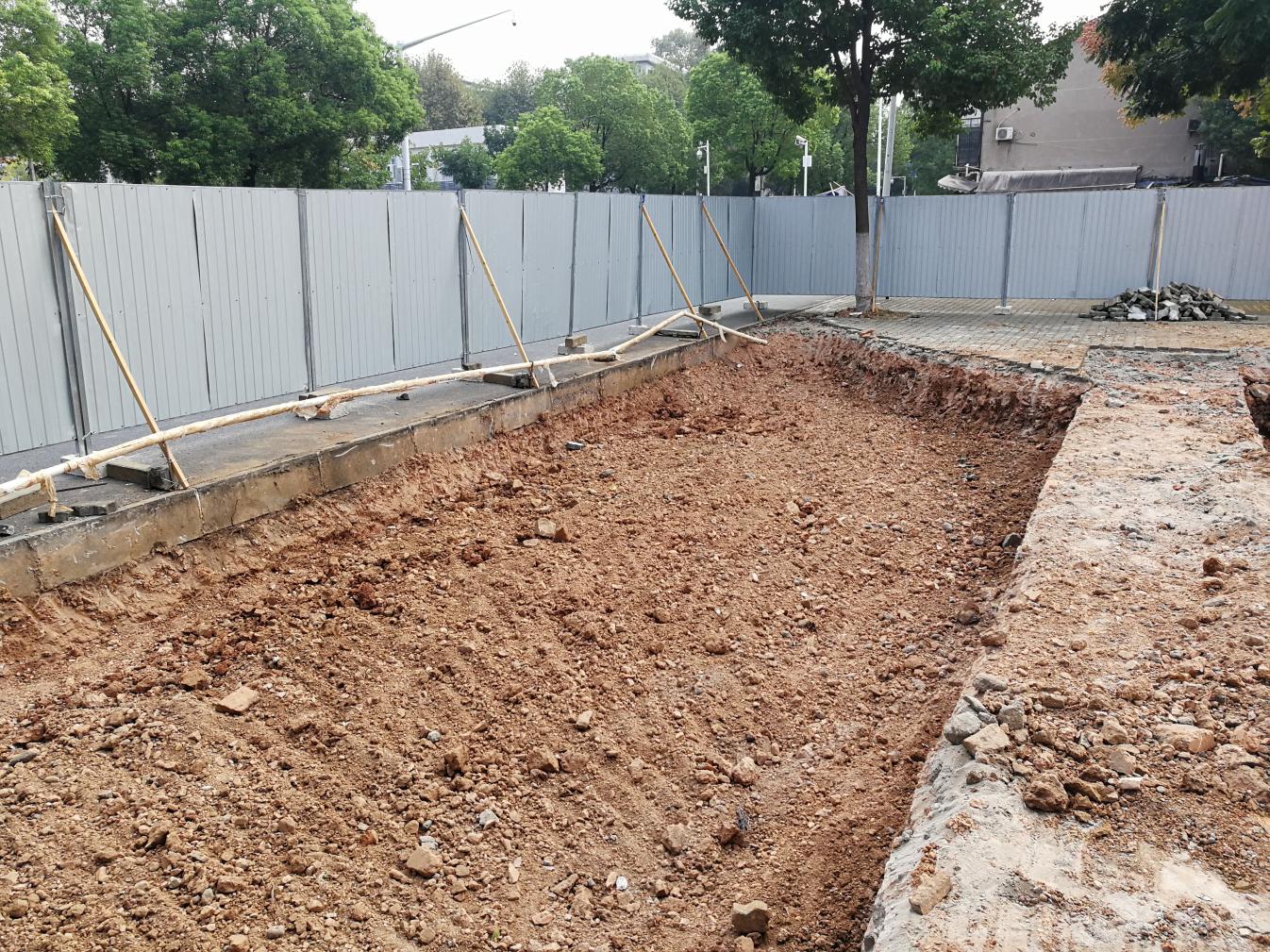 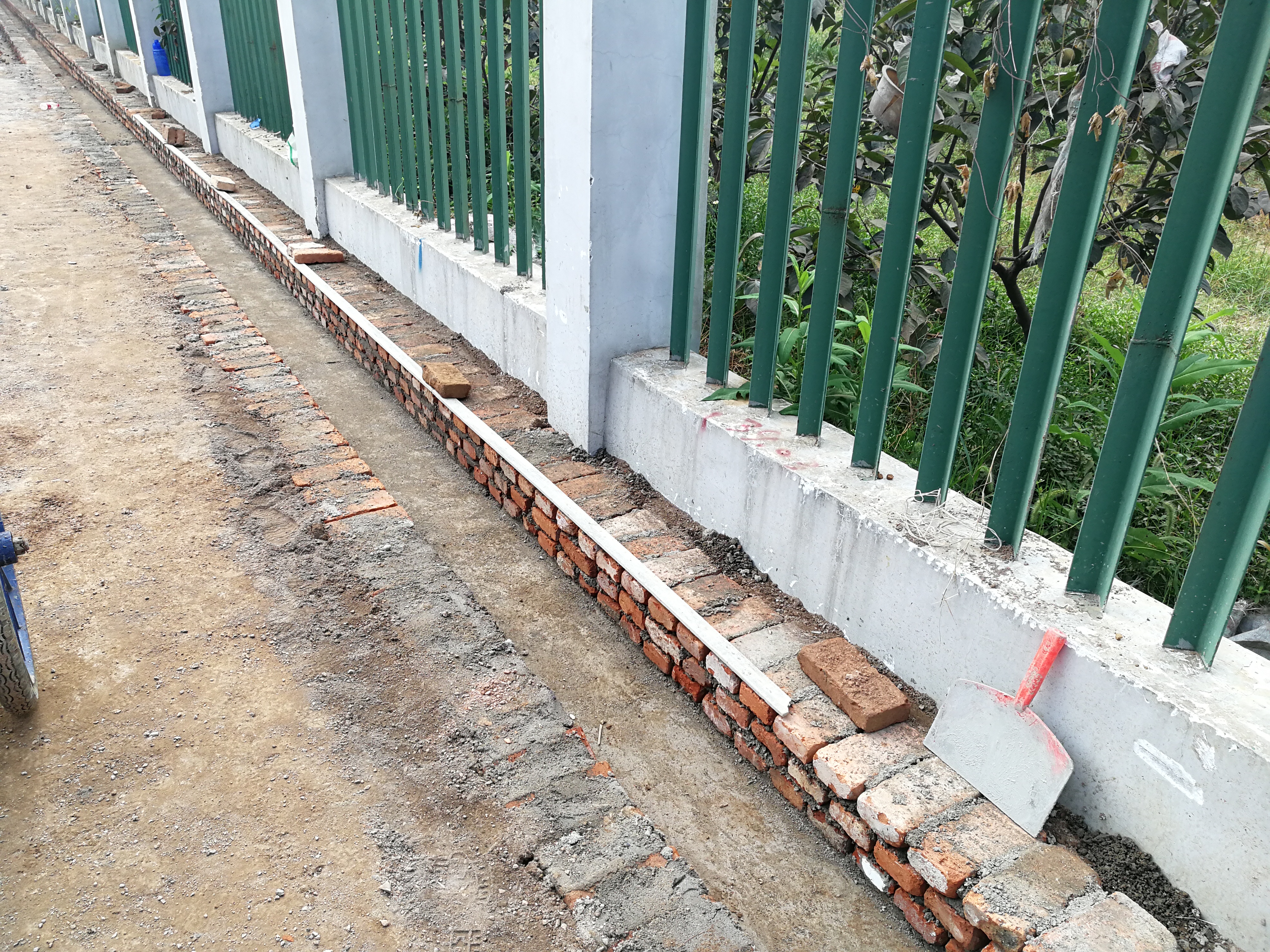 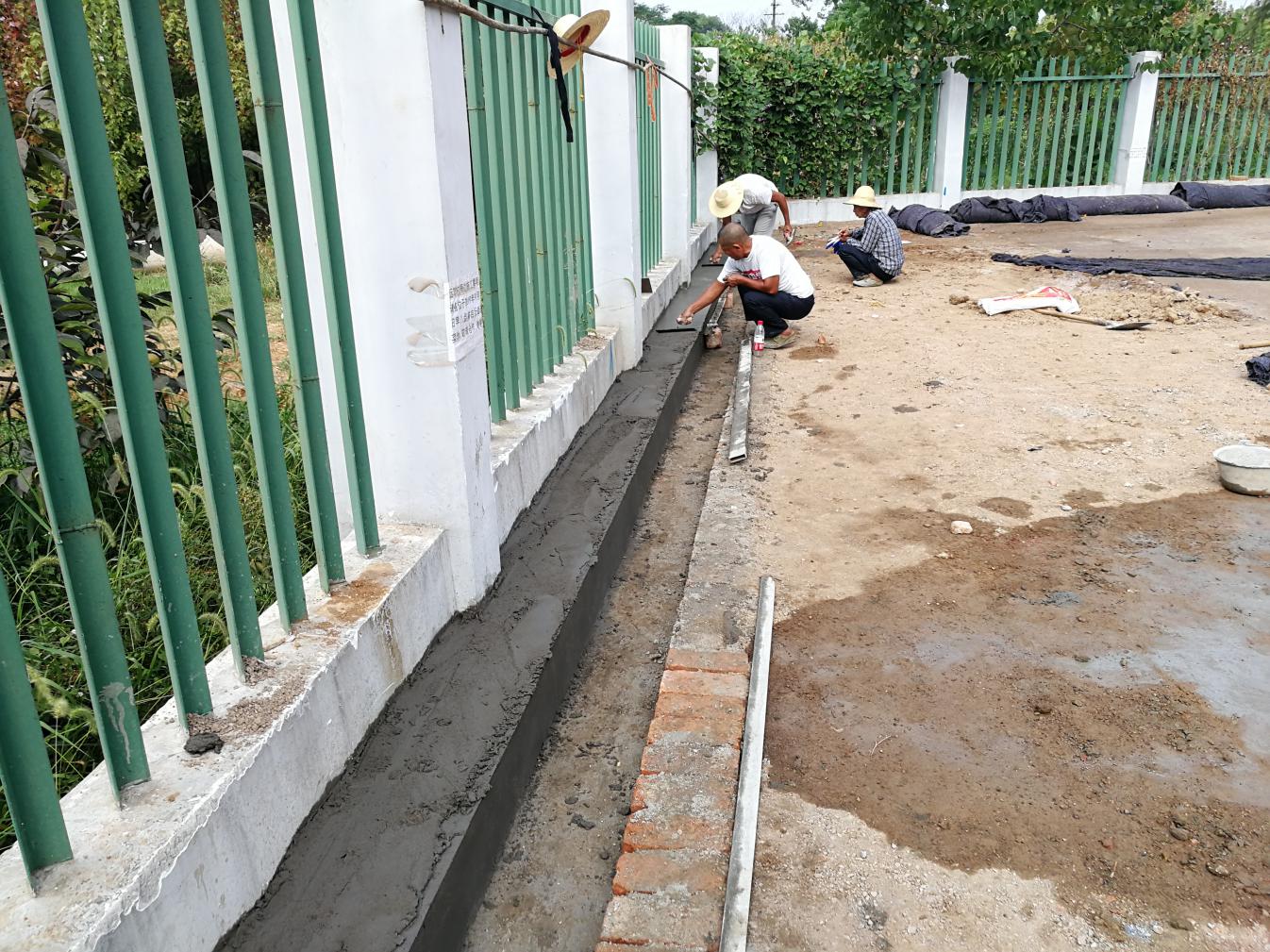 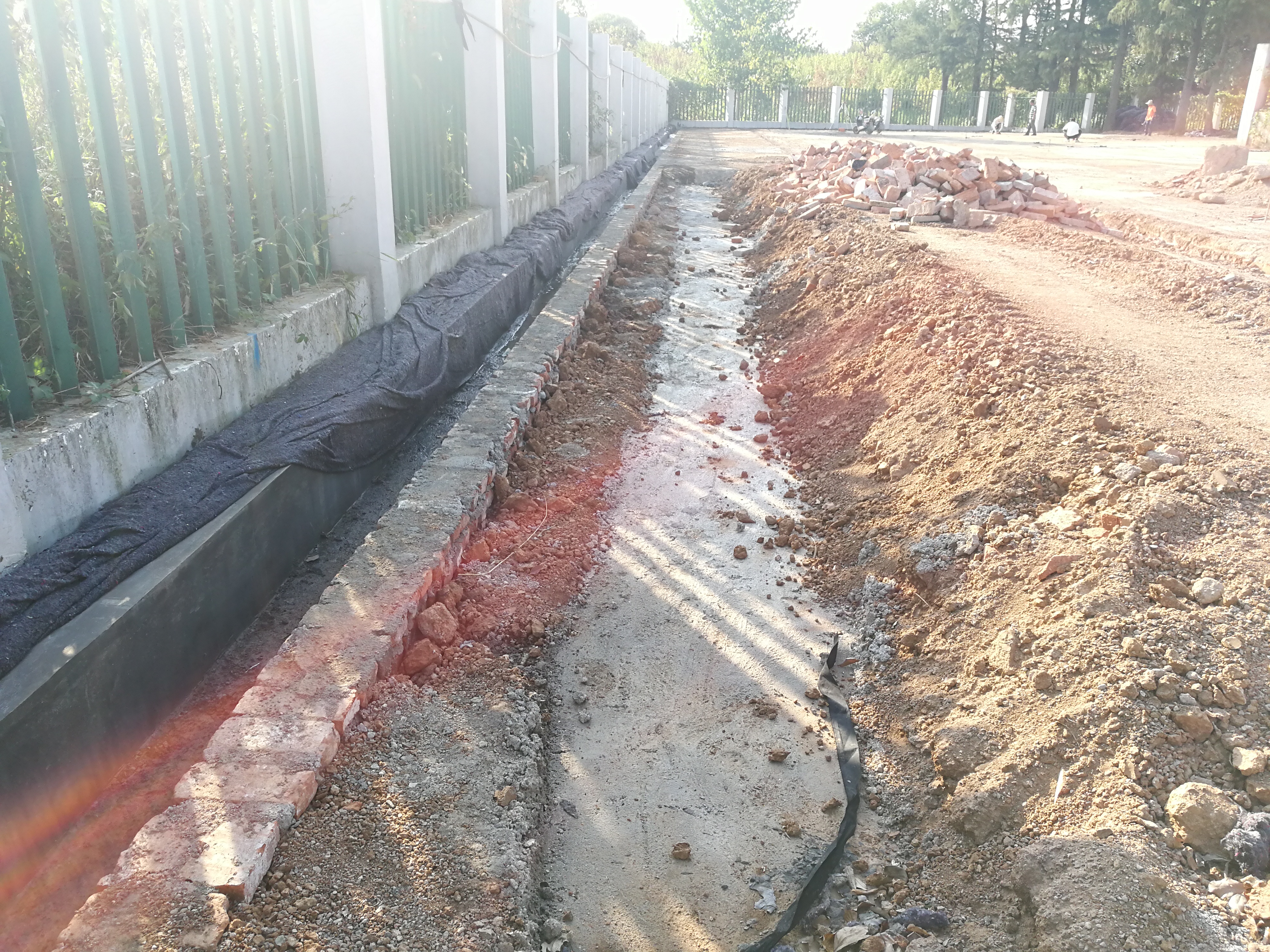 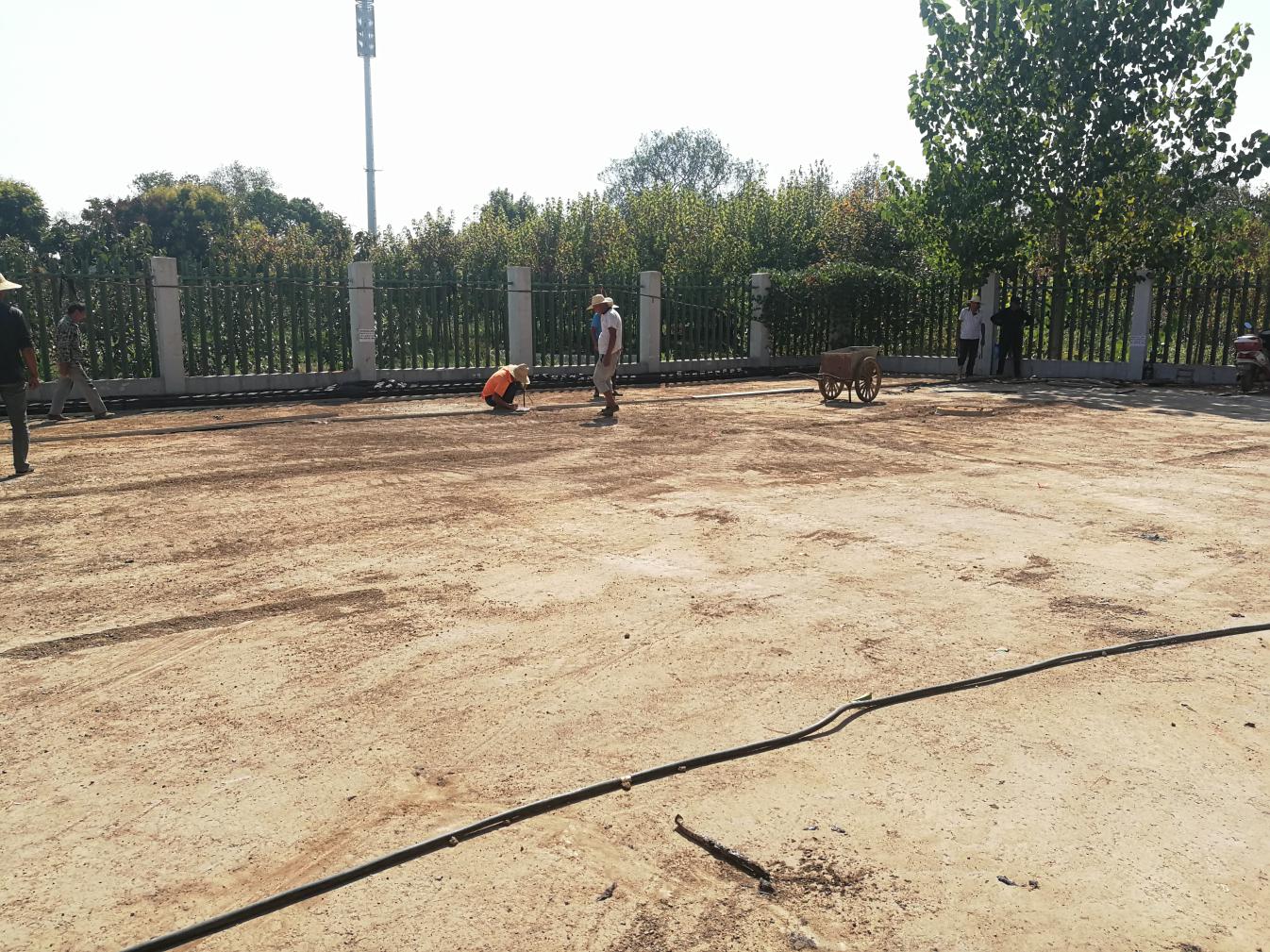 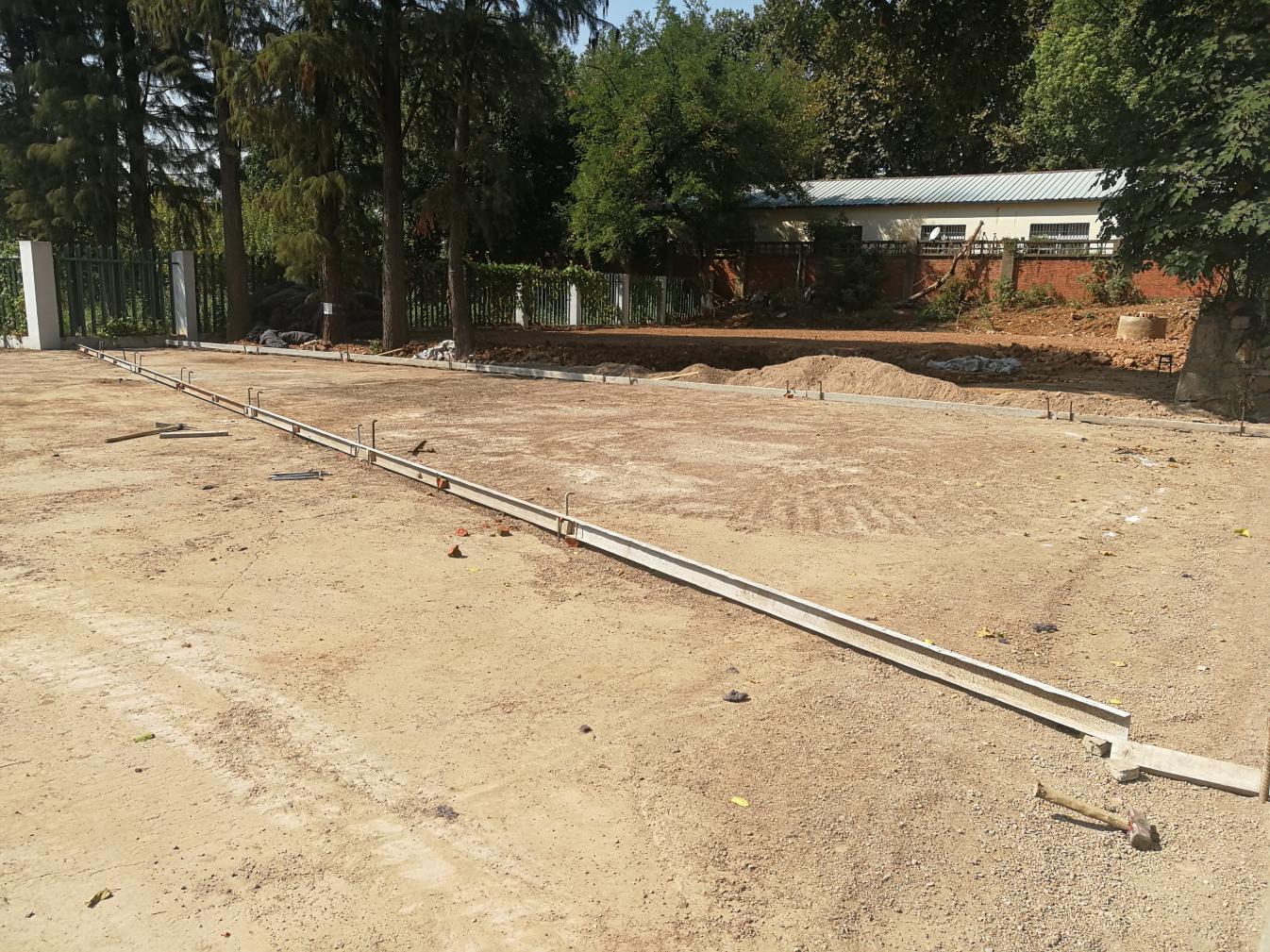 一：现场情况：规划道路路基勘测需换土，路基挖土外运（3km内）。新驾校场地摊铺石屑，压路机碾压，养护。规划道路北侧接口处挖土，运至新驾校场地西北角回填。新驾校南侧砌筑排水沟，粉刷。新驾校场地支模板。一：现场情况：规划道路路基勘测需换土，路基挖土外运（3km内）。新驾校场地摊铺石屑，压路机碾压，养护。规划道路北侧接口处挖土，运至新驾校场地西北角回填。新驾校南侧砌筑排水沟，粉刷。新驾校场地支模板。